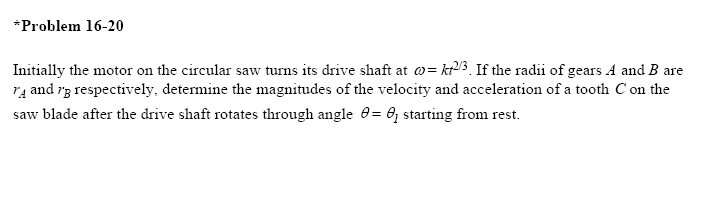 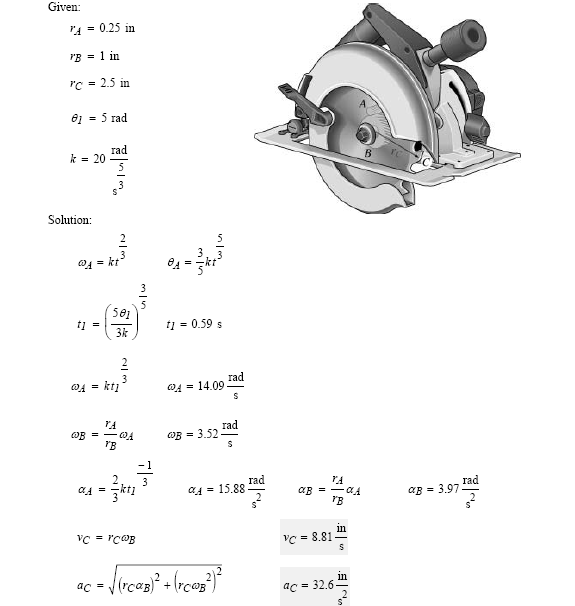 Something similar was given 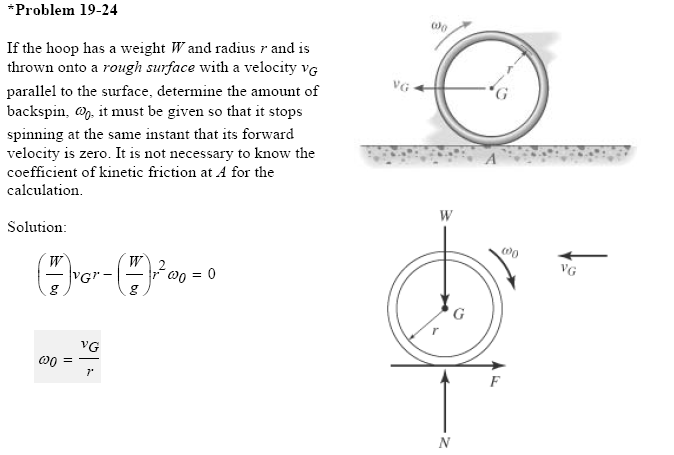 